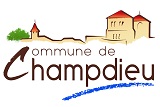 ANNEXE 1 : FORMULAIRE DE DEMANDE PRET DE MATÉRIELJe soussigné : ……………………………………………………….......................................................................................................Numéro de téléphone : ……………………………………………………………………………………………………………………………………………En ma qualité de : ……………………………………………………………………………………………………………………………………………………Demande le prêt du matériel suivant :A l’occasion de : …………………………………………………………………………………………………………………………………………………………Se déroulant à : ………………………………………………………………………………………………………………………………………………………….Dates de mise à disposition du matériel : du …………………………………….……...….. au ……………………………………………………..Le matériel mis à disposition par la commune de Champdieu sera rendu en bon état et au complet. Le matériel manquant ou endommagé sera facturé.													Demande effectuée le ……………………………………….								Signature MatérielNombreTables (fournie(s) avec 2 barres chacune – pieds selon disponibilité)BancsChaisesBarrièresGrilles d’expositionBuvette (en toile)Buvette sur rouesTonnelle 3 x 3Autre à préciser :